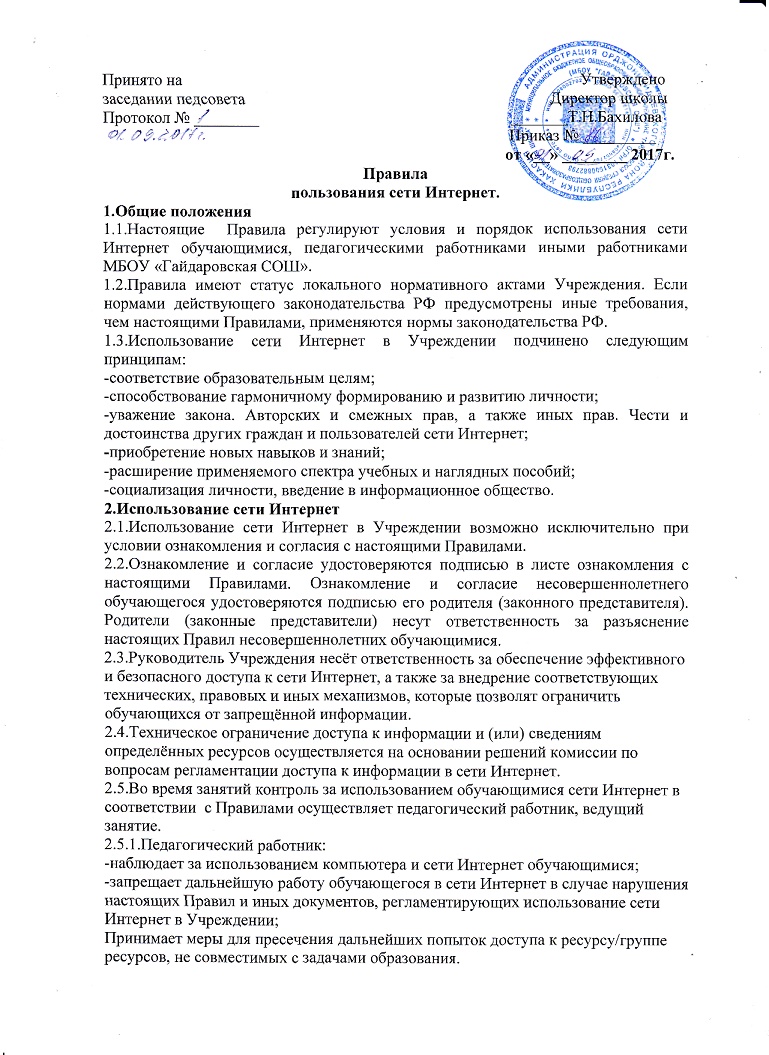 2.6.Во время использования сети Интернет для свободной работы контроль осуществляет лицо, уполномоченной руководителем Учреждения.2.6.1.Уполномоченное лицо:-определяет время и место для свободной работы в сети Интернет обучающихся и работников Учреждения с учётом использования соответствующих технических мощностей в образовательном процессе, также длительность сеанса работы одного человека;- наблюдает за использованием компьютера и сети Интернет;-запрещает дальнейшую работу пользователей в сети Интернет в случае нарушения настоящих Правил и иных документов, регламентирующих использование сети Интернет в Учреждении;- не допускает пользователей к работе в сети Интернет в предусмотренных настоящими правилами случаях:-принимает предусмотренные правилами и локальными актами меры для пресечения дальнейших попыток доступа к ресурсу/группе ресурсов, не совместимых с задачами образования.2.7.При использовании сети Интернет в Учреждении осуществляется доступ только к тем ресурсам, содержание которых не противоречит законодательству РФ и соответствует целям и задачам образования и воспитанияПроверка такого соответствия осуществляется с помощью:-программно-технических средств и программного обеспечения контекстного технического ограничения.Использование сети Интернет в Учреждении без применения данных средств и программного обеспечения (например, в случае технического отказа) допускается только с индивидуального разрешения руководителя Учреждения.2.8.Технический запрет или ограничение доступа  к информации и сведениям определённых ресурсов и/или ресурсам осуществляется лицом, уполномоченным руководителем Учреждения.2.9.Категория ресурсов, доступ к которым запрещён или ограничен, определяются в соответствии с решением комиссии.2.10.Принципами размещения сведений и информации на интернет-ресурсах учреждения являются:-соблюдение законодательства РФ, прав и интересов обучающихся и работников;- достоверность и корректность информации.2.11.Персональные данные обучающихся могут размещаться на интернет-ресурсах Учреждения только с письменного согласия родителей (законных представителей)Персональные данные  работников размещаются на интернет-ресурсах учреждения с письменного согласия работника, чьи персональные данные размещаются.В информационных сообщениях о мероприятиях на интернет-ресурсах Учреждения без письменного согласия могут быть упомянуты только фамилия, имя, отчество обучающегося или работника.2.12. При получении согласия ответственное лицо учреждения разъясняет возможные риски и последствия опубликования персональных данных в сети Интернет. Учреждение не несёт ответственности в случае наступления таких последствий, если письменное согласие на опубликование персональных данных получено.3.Использование сети Интернет.3.1.Использование сети Интернет в Учреждении осуществляется в целях образовательного процесса. В рамках развития личности, её социализации и получения знаний в области компьютерной грамотности лицо может осуществлять доступ к ресурсам необразовательной направленности.3.2.Работники Учреждения вправе:- размещать информацию в сети Интернет на интернет-ресурсах Учреждения;-иметь учетную запись электронной почты  на интернет-ресурсах Учреждения. 3.3.Работники Учреждения запрещено размещать в сети интернет и на образовательных ресурсах информацию:-противоречащую требованиям законодательства РФ и локальным нормативным актам учреждения;-не относящуюся к образовательному процессу и не связанную с деятельностью Учреждения;-нарушающую нравственные и этические нормы, требования профессиональной этики.3.4.Обучающиеся Учреждения вправе:- использовать ресурсы, размещённые в сети Интернет, в том числе интернет-ресурсы учреждения, в порядке и на условиях, которые предусмотрены настоящими правилами;- размещать информацию и сведения на интернет - ресурсах учреждения.3.5.Обучающиися запрещено:-находиться на ресурсах, содержание и тематика которых недопустима для несовершеннолетних и /или нарушает законодательство РФ;-осуществлять любые сделки через интернет;-загружать файлы на компьютер учреждения без уполномоченного лица;-распространять оскорбительную, не соответствующую действительности, порочащую других лиц информацию, угрозы.3.6.запрет на допуск пользователей к работе в сети Интернет устанавливает уполномоченное лицо. Порядок запрета на допуск пользователей к работе в сети Интернет и снятие такого запрета определяет комиссия оп вопросам регламентации доступа к сведениям и информации в сети Интернет. Факт запрета фиксируется в соответствующем журнале. Снятие запрета на допуск  пользователей к работе в сети Интернет осуществляется уполномоченным лицом. О чём в журнале делается соответствующая отметка.3.7.Уполномоченное лицо обязано:-принять сообщение пользователя;-довести информацию до сведения комиссии по вопросам регламентации доступа к сведениям и информации в сети Интернет;-если обнаруженный  ресурс явно нарушает законодательство РФ – сообщить о нём по специальной горячей линии для принятия мер в соответствии с законодательством РФ (в течение суток).Передаваемая информация должно содержать:- интернет-адрес ресурса;-тематику ресурса. Предположения о нарушении ресурсом законодательства РФ либо несовместимости с задачами образовательного процесса;-дату и время обнаружения;-информацию об установленных в Учреждении технических  средствах ограничения к информации